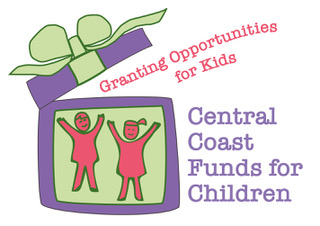 Grant Application Guidelines 2022Guiding Mission Statement:  Central Coast Funds for Children, a non-profit corporation, is established to raise funds for children in need in San Luis Obispo County.  All funds awarded must remain in San Luis Obispo County.Due date:  Applications must be received by September 30thComplete all sections the Grant Application Form found on the website.  If the agency is a previous CCFC grant recipient, a CCFC Accountability Report (found on website) must be completed and submitted with the application.  It is requested that the CCFC Grant Application Form and the CCFC Accountability Report on the website be used for submission.E-mail applications will NOT be accepted.Submit application to :     CCFC Grant Review Chair (name and contact information is on the CCFC website)                                                                                                                                                                                                                 	P.O. Box 1046              San Luis Obispo, CA   93406                                                           Keep to the limits on the length of the responses. Provide 7 copies of the application, 7 copies of the Accountability Report, and 7 copies of your Yearly Budget. All documents must be 3-hole punched and collated in this order:Application             Accountability Report 	      Yearly BudgetGrants will be awarded in December and agencies notified in January.  You will also receive an invitation to our Supporter Luncheon in March.Note:  CCFC does NOT fund requests for:TransportationSalariesOperating costsChildren over 18 years of ageServices outside of San Luis Obispo County